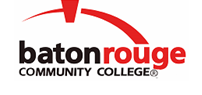 Baton Rouge Community CollegeAcademic Affairs Master SyllabusDate Approved:	4 September 2020Term and Year of Implementation:	Fall 2020Course Title:	Introduction to Social WorkBRCC Course Rubric:	SOCW 2003Previous Course Rubric:	     Lecture Hours per week-Lab Hours per week-Credit Hours:	3-0-3Per semester:  Lecture Hours-Lab Hours-Instructional Contact Hours:	45-0-45Louisiana Common Course Number:	     CIP Code:	44.0701Course Description:	Introduces the dynamic richness of the social work profession by outlining the history and development of the profession of social work, exploration of social work programs in U. S. society, and the role of the social worker in different fields of social work.Prerequisites:		NoneCo-requisites:		NoneSuggested Enrollment Cap:	40Learning Outcomes.  Upon successful completion of this course, the students will be able to:1.	Explain the function of social work in today’s society, including the varying roles of a social worker, the different fields in which to practice, and the ethics that guide the profession.2.	Identify key historical points in the evolution of the social work profession.3.	Differentiate between a professional social worker and other social service providers.4.	Define one’s own perspective on social work issues.5.	Describe stigma attached to certain social groups and how national, state, and local policies influence social work practice.Assessment Measures.  Assessment of all learning outcomes will be measured using the following methods:1.	Instructor-developed assessments, which may include exams, quizzes, and/or assignments.2.	Instuctor-administered final exam.Information to be included on the Instructor’s Course Syllabi:Disability Statement:  Baton Rouge Community College seeks to meet the needs of its students in many ways.  See the Office of Disability Services to receive suggestions for disability statements that should be included in each syllabus.Grading: The College grading policy should be included in the course syllabus.  Any special practices should also go here.  This should include the instructor’s and/or the department’s policy for make-up work.  For example in a speech course, “Speeches not given on due date will receive no grade higher than a sixty” or “Make-up work will not be accepted after the last day of class”.Attendance Policy:  Include the overall attendance policy of the college.  Instructors may want to add additional information in individual syllabi to meet the needs of their courses.General Policies: Instructors’ policy on the use of things such as beepers and cell phones and/or hand held programmable calculators should be covered in this section.Cheating and Plagiarism:  This must be included in all syllabi and should include the penalties for incidents in a given class.  Students should have a clear idea of what constitutes cheating in a given course.Safety Concerns:  In some courses, this may be a major issue.  For example, “No student will be allowed in the lab without safety glasses”.  General statements such as, “Items that may be harmful to one’s self or others should not be brought to class”.Library/ Learning Resources:  Since the development of the total person is part of our mission, assignments in the library and/or the Learning Resources Center should be included to assist students in enhancing skills and in using resources.  Students should be encouraged to use the library for reading enjoyment as part of lifelong learning.Expanded Course Outline:I.	Introduction to Social Work and the ProfessionII.	History of the Profession and Being a Social WorkerIII.	Social Work Practice and Diversity in PracticeIV.	Poverty and Income MaintenanceV.	Child WelfareVI.	Health CareVII.	Mental Health & AddictionsVIII.	Elderly/Social SecurityIX.	Domestic Violence